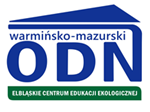 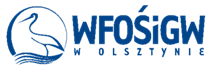 Regulamin wojewódzkiego konkursu plastycznego „Dziko rosnące rośliny Warmii i Mazur”§ 1. Organizator konkursuWarmińsko-Mazurski Ośrodek Doskonalenia Nauczycieli w Elblągu – Elbląskie Centrum Edukacji EkologicznejKonkurs finansowany ze środków Wojewódzkiego Funduszu Ochrony Środowiska                             i Gospodarki Wodnej w Olsztynie§ 2. Cele konkursuOdkrywanie bogactwa i tajemnic warmińsko-mazurskiej przyrody.Kształcenie umiejętności plastycznego odtworzenia morfologii rośliny zaobserwowanej wiosną w środowisku naturalnym. Dostrzeganie zmian zachodzących wiosną w przyrodzie Warmii i Mazur.Budzenie indywidualnej aktywności twórczej w kontakcie z przyrodą.Kształcenie umiejętności plastycznych. § 3. Warunki uczestnictwa w konkursieAdresatem konkursu są uczniowie szkoły podstawowej z klas IV-VIII oraz szkół ponadpodstawowych i ponadgimnazjalnych  z województwa warmińsko-mazurskiego.Konkurs ma charakter indywidualny i polega na wykonaniu jednej kolorowej ilustracji do albumu roślin wiosennych dziko rosnących na Warmii i Mazurach. Praca plastyczna powinna przedstawiać jedną z zaobserwowanych roślin z wiernym zachowaniem szczegółów jej budowy morfologicznej.W prawym dolnym rogu pracy należy umieścić czytelną nazwę gatunkową rośliny w języku polskim i łacińskim (w nawiasie). Napis należy wkomponować w pracę. Nie naklejać kartki!Praca powinna być inspirowana obserwacją w środowisku naturalnym, popartą podstawową wiedzą przyrodniczą. Ocenie podlegają wyłącznie prace indywidualnych twórców (jeden autor).§ 4. Wymagania techniczneObowiązujący format pracy A-4.Ilustracja może być wykonana dowolną płaską techniką plastyczną. Nie wolno pracy oprawiać w ramy.Na odwrotnej stronie pracy konkursowej należy nakleić metryczkę zawierającą: imię i nazwisko autora, klasę dane adresowe szkoły, tel. kontaktowy, e-mail imię i nazwisko nauczyciela§ 5. Termin składania pracPrace należy dostarczyć w opakowaniu zapewniającym bezpieczeństwo przesyłki do dnia 6 maja  2020 r. na adres:Warmińsko-Mazurski Ośrodek Doskonalenia Nauczycieli w Elblągu – Elbląskie Centrum Edukacji Ekologicznejul. Wojska Polskiego 182-300 ElblągZ dopiskiem: Rośliny - konkurs§ 6. Ocena prac i publikacja wynikówOceny prac dokona komisja wyłoniona przez organizatorów. Prace będą oceniane w kategoriach: SP klasy IV-VISP klasy VII-VIIISzkoły ponadpodstawowe i ponadgimnazjalneKomisja konkursowa oceniać będzie prace pod względem formalnym (zgodność                          z regulaminem), artystycznym, merytorycznym i estetycznym. Decyzja komisji jest ostateczna i nie przysługuje od niej odwołanie.Wyniki konkursu zostaną opublikowane na stronie internetowej www.wmodn.elblag.plPodsumowanie konkursu odbędzie się w Elblągu podczas Forum Ekologicznego                     pod nazwą ”Ochrona roślin -  ochroną życia na Ziemi”. Osoby nagrodzone i wyróżnione wraz z opiekunami zostaną zaproszone na Forum                  oraz otrzymają dyplomy i nagrody rzeczowe ufundowane ze środków WFOŚiGW w Olsztynie.§ 7. Inne postanowieniaOsoby nadsyłające prace konkursowe wyrażają zgodę na piśmie na przetwarzanie przez organizatora konkursu swoich danych osobowych w celach związanych z niniejszym konkursem (załącznik do Regulaminu). W imieniu nieletnich zgodę wyrażają ich prawni opiekunowie.Udział w konkursie i zaakceptowanie jego regulaminu jest jednoznaczne z wyrażeniem zgody na nieodpłatne pozostawienie wszystkich prac konkursowych w zbiorach Organizatora oraz prawem do ich publikowania i reprodukowania. Informacji na temat konkursu udzielają organizatorzy:Wiesława Kamińska – kierownik ECEE Janina Meller - konsultant ds. biologii